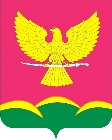 АДМИНИСТРАЦИЯ НОВОТИТАРОВСКОГОСЕЛЬСКОГО ПОСЕЛЕНИЯ ДИНСКОГО РАЙОНАПОСТАНОВЛЕНИЕот 06.08.2021                                                                                              № 372 станица НовотитаровскаяОб отмене постановления администрацииНовотитаровского сельского поселения Динского района от 08.07.2016 №546 «Об определении гарантирующей организации, осуществляющей водоотведение на территории Новотитаровского сельского поселения»	В соответствии с Федеральным законом от 06.10.2003 № 131-ФЗ «Об общих принципах организации местного самоуправления в Российской Федерации», п о с т а н о в л я ю:Отменить постановление администрации Новотитаровского сельского поселения Динского района от 08.07.2016 № 546 «Об определении гарантирующей организации, осуществляющей водоотведение на территории Новотитаровского сельского поселения»;Контроль за выполнением настоящего постановления оставляю за собой.Постановление вступает в силу со дня его подписания.Исполняющий обязанности главы Новотитаровскогосельского поселения							        Г.Н. Черныш 